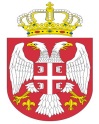  Република СрбијаАутономна Покрајина Војводина							ОПШТИНСКА УПРАВА ОПШТИНЕ ОЏАЦИ       			Одељење за урбанизам, стамбено-комуналне иимовинско-правне послове   		Број: ROP-ODZ-43072-ISAW-1/2021Заводни број: 351-632/2021-01Дана: 06.12.2021. године      О Џ А Ц ИОдељење за урбанизам, стамбено-комуналне и имовинско-правне послове, поступајући по захтеву инвеститора, Плећаш Илије из Бачког Грачаца, улица Ђуре Ћалића бр. 18, за издавање Решења о одобрењу извођења радова, на основу члана 8ђ., члана 134. и члана 145. став 1. Закона о планирању и изградњи („Сл.гласник РС“, број 72/09, 81/09-испр., 24/2011, 121/2012, 42/2013- одлука УС, 50/2013- одлука УС, 98/2013-одлука УС, 132/2014, 145/14, 83/18, 31/19, 37/19 др закон, 9/20 и 52/21), члана 28. Правилника о поступку спровођења обједињене процедуре електронским путем („Сл.гласник РС“ 68/19), члана 81. став 1. тачка 3. Статута општине Оџаци („Сл. лист општине Оџаци“, број 2/19), члана 19. Одлуке о организацији Општинске управе општине Оџаци („Службени лист општине Оџаци“, број 20/2017), Решења број 03-19-10-2/2021-02 и члана 136. Закона о општем управном поступку („Службени гласник РС“, број 18/2016 и 95/18 аутентично тумачење), доноси:Р Е Ш Е Њ Ео одобрењу извођења радоваОДОБРАВА СЕ инвеститору, Плећаш Илији из Бачког Грачаца, улица Ђуре Ћалића бр. 18, извођење радова на изградњи унутрашње гасне инсталације – породична стамбено зграда П+0, на катастарској парцели бр. 256 к.о. Бачки Грачац, површине 391 m2. Oбјекат је категорије А, класификационе ознаке 111011.Саставни део овог Решења су: Идејни пројекат- главна свеска 0 - израђен под бројем 3Д 114-01/11-21/0 новембар 2021. године, од стране ПР Дражен Васиљевић-Радња за постављање гасних грејних и водоводних инсталација 3Д инжењеринг-Плус Врбас, одговорно лице Дражен Васиљевић, главни пројектант Владимир Ђурић, дипл.инж.маш., лиценца ИКС бр. 330 2264 03;Идејни пројекат – свеска 6 – пројекат машинских  инсталација,   израђен под бројем 3Д 114-01/11-21/6 новембар 2021. године, од стране ПР Дражен Васиљевић-Радња за постављање гасних грејних и водоводних инсталација 3Д инжењеринг-Плус Врбас, одговорно лице Дражен Васиљевић, главни пројектант Владимир Ђурић, дипл.инж.маш., лиценца ИКС бр. 330 2264 03.Предрачунска вредност радова износи 257.100,00 динара.На основу члана 12. Одлуке о утврђивању доприноса за уређивање грађевинског земљишта („Сл.лист општине Оџаци“, бр 4/2015 и 14/17), доприноси за уређивање грађевинског земљишта се не обрачунавају.Обавезује се инвеститор да најкасније осам дана пре почетка извођења радова, пријави почетак извођења радова надлежном органу. По завршетку изградње, односно извођењу радова из члана 1. овог решења, на захтев инвеститора, надлежни орган може издати употребну дозволу.Орган надлежан за доношење решења не упушта се у оцену техничке документације која чини саставни део решења, те у случају штете настале као последица примене исте, за коју се накнадно утврди да није у складу са прописима и правилима струке, за штету солидарно одговарају пројектант који је израдио и потписао техничку документацију и инвеститор радова. О б р а з л о ж е њ еИнвеститор радова, Плећаш Илија из Бачког Грачаца, улица Ђуре Ћалића бр. 18, преко пуномоћника, Новковић Љубомира из Куле, обратио се овом органу захтевом, у форми електронског документа, за издавање Решења о одобрењу извођења радова ближе описаних у диспозитиву овог решења.Уз захтев, подносилац захтева је доставио:Идејни пројекат- главна свеска 0 - израђен под бројем 3Д 114-01/11-21/0 новембар 2021. године, од стране ПР Дражен Васиљевић-Радња за постављање гасних грејних и водоводних инсталација 3Д инжењеринг-Плус Врбас, одговорно лице Дражен Васиљевић, главни пројектант Владимир Ђурић, дипл.инж.маш., лиценца ИКС бр. 330 2264 03;Идејни пројекат – свеска 6 – пројекат машинских  инсталација,   израђен под бројем 3Д 114-01/11-21/6 новембар 2021. године, од стране ПР Дражен Васиљевић-Радња за постављање гасних грејних и водоводних инсталација 3Д инжењеринг-Плус Врбас, одговорно лице Дражен Васиљевић, главни пројектант Владимир Ђурић, дипл.инж.маш., лиценца ИКС бр. 330 2264 03;Катастарско топографски план;Копија плана катастарске парцеле 256 к.о. Бачки Грачац;Препис листа непокретности бр. 673 к.о. Бачки Грачац;Решење ЈП „Србијагас“ Нови Сад, број: 06-02-1/к-3852 од 08.11.2021. године;Пуномоћје иДоказ о уплати прописаних такси и накнада за Централну евиденцију.	Поступајући по захтеву, овај орган је извршио проверу испуњености формалних услова и утврдио да су формални услови из члана 28. Правилника о поступку спровођења обједињене процедуре електронским путем („Сл.гласник РС“, бр. 68/19) испуњени. 	На основу члана 12. Одлуке о утврђивању доприноса за уређивање грађевинског земљишта („Сл.лист општине Оџаци“, бр 4/2015 и 14/17), доприноси за уређивање грађевинског земљишта се не обрачунавају.	На основу напред утврђеног, а у складу са чланом 145. Закона о планирању и изградњи („Сл.гласник РС“,број 72/09, 81/09-испр., 24/2011, 121/2012, 42/2013- одлука УС, 50/2013- одлука УС, 98/2013-одлука УС, 132/2014, 145/14, 83/18, 31/19, 37/19 др закон, 9/20 и 52/21), донето је решење као у диспозитиву.	ПОУКА О ПРАВНОМ ЛЕКУ: Против овог решења може се изјавити жалба у року од 8 дана од дана пријема истог, кроз Централни информациони систем за електронско поступање у оквиру обједињене процедуре, Покрајинском секретаријату за eнергетику, грађевину и саобраћај у Новом Саду, ул. Булевар Михајла Пупина број 16.  Обрадио:дипл.правник Светлана Јовановић							           Руководилац Одељења,                                                                                  дипл.инж.грађ. Татјана Стаменковић